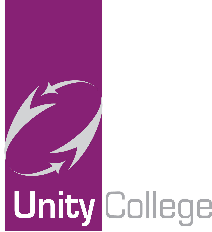 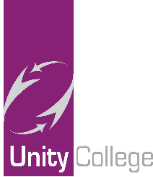 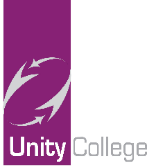 You will learnOnline ResourcesTeaching Resources/ LinksReadingReading Shakespearean language and understanding Elizabethan era. Develop understanding of the themes.Develop inference skills and recognise the difference between explicit and implicit ideas.Analyse the writers’ word and method choices to identify their intentions.  Identify and choose most appropriate quotes to support opinion when reading a text.Analyse the structure and methods used in a variety of effective speeches.How to structure a reading response answer effectively, including quotes and analysis.To develop contextual knowledge of literary texts.WritingExtend your range of sentence structures.Focus on writing descriptively using MASSIVE techniques.Develop writing in an engaging style.How to make effective structural choices.How to choose, develop & sequence ideas.Explore appropriate tone and register.Develop and experiment with a wider range of vocabulary.Full Play: Midsummer Night's Dream: Entire Play (mit.edu)Context: A Midsummer Night’s Dream: Context | SparkNotesSummary: Summary of A Midsummer Night's Dream | Shakespeare Birthplace TrustWider Reading: A Midsummer Night's Dream | Royal Shakespeare Company (rsc.org.uk)Romantic Comedies: William Shakespeare - The poems | BritannicaRange of sentences: https://www.englishclub.com/writing/sentence-variety.htmAmbitious vocabulary: https://www.bbc.co.uk/bitesize/guides/zc4sk7h/revision/1Relative & Subordinate Clauses: Home Learning with BBC Bitesize - BBC BitesizeDifference Between Relative Clause and Subordinate Clause | Compare the Difference Between Similar TermsThe Subordinate Clause | Grammar Bytes! (chompchomp.com)Collins KS3 English All-in-one Revision & Practice Book: Reading: P4-39; 148-158Writing: P40-57; 62-63; 70-73; 160-166; 168; 171Oxford AQA KS3 English Language Year 8 – Preparing for Paper 1 & 2 pages 1-19CGP Key Stage Three Spelling, Punctuation & Grammar Guide – The Work BookCGP Key Stage Three Spelling, Punctuation & Grammar Guide – The Work BookAdditional ResourcesAdditional ResourcesAdditional ResourcesSeneca Learning online learning platform; BBC Bitesize website, Young Writers online website; Jumpmag website (etymology for children)Seneca Learning online learning platform; BBC Bitesize website, Young Writers online website; Jumpmag website (etymology for children)Seneca Learning online learning platform; BBC Bitesize website, Young Writers online website; Jumpmag website (etymology for children)You will learnOnline ResourcesTeaching Resources/LinksTeaching Resources/LinksFractions Decimals and PercentagesChange time to decimal hours.Recall equivalent fractions and decimals.Recognise recurring and terminating decimals.Order fractions by converting them to decimals or equivalent fractions.Recall equivalent fractions, decimals and percentages.Use different methods to find equivalent fractions, decimals and percentages.Use the equivalence of fractions, decimals and percentages to compare two proportions.Express one number as a percentage of another when the units are different.Work out an amount increased or decreased by a percentage.Use mental strategies to solve percentage problems.Use a multiplier to calculate amounts increased or decreased by a percentage.Use the unitary method to solve percentage problems.Straight Line GraphsRecognise when values are in direct proportion with or without a graph.Plot graphs and read values to solve problems.Plot a straight-line graph and work out its gradient.Plot the graphs of linear functions.Write the equations of straight-line graphs in the form 𝑦 = 𝑚𝑥 + 𝑐.Hegarty Maths Clips:n/a735360149149149
6290988998N205206201207-209KS3 CGP Textbook 2 Pages:Section 5 Page 52 – 86Section 5 Page 52 – 86Section 5 Page 52 – 86Section 5 Page 52 – 86Section 5 Page 52 – 86Section 5 Page 52 – 86Section 5 Page 52 – 86Section 5 Page 52 – 86Section 5 Page 52 – 86Section 5 Page 52 – 86Section 5 Page 52 – 86Section 5 Page 52 – 86NNNNNKS3 Pearson Core Progress:Unit 10 Page 246 - 249Unit 10 Page 250 - 253Unit 10 Page 250 - 253Unit 10 Page 250 - 253Unit 10 Page 254 - 256Unit 10 Page 254 - 256Unit 10 Page 254 - 256Unit 10 Page 254 - 256Unit 10 Page 257 - 259Unit 10 Page 257 - 259Unit 10 Page 257 - 259Unit 10 Page 257 - 259Unit 9.1 Page 223Unit 9.1 Page 224Unit 9.1 Page 225Unit 9.2 Page 227Unit 9.3 Page 231Additional ResourcesAdditional ResourcesAdditional ResourcesAdditional ResourcesCGP – Mathematics for Key Stage Three Book One (Product code: M1NN31)KS3 Revision - https://www.bbc.co.uk/bitesize/subjects/zqhs34j                          https://mathsmadeeasy.co.uk/ks3-revision/ks3-maths/CGP – Mathematics for Key Stage Three Book One (Product code: M1NN31)KS3 Revision - https://www.bbc.co.uk/bitesize/subjects/zqhs34j                          https://mathsmadeeasy.co.uk/ks3-revision/ks3-maths/CGP – Mathematics for Key Stage Three Book One (Product code: M1NN31)KS3 Revision - https://www.bbc.co.uk/bitesize/subjects/zqhs34j                          https://mathsmadeeasy.co.uk/ks3-revision/ks3-maths/CGP – Mathematics for Key Stage Three Book One (Product code: M1NN31)KS3 Revision - https://www.bbc.co.uk/bitesize/subjects/zqhs34j                          https://mathsmadeeasy.co.uk/ks3-revision/ks3-maths/You will learnOnline resources Teaching Resources Links Adaptation and InheritanceDescribe resources that animals and plants compete for.Describe how organisms adapt to environmental changes. Describe how variation in a species occurs.Describe the difference between continuous and discontinuous variation.Describe how characteristics are inherited.Describe the process of natural selection.Describe some factors that may lead to extinction.Motion and PressureCalculate speed.Interpret distance-time graphs.Describe the factors that affect gas pressure.Describe how liquid pressure changes with depth.Calculate pressure.Calculate the moment of a force.Kerboodle Online Textbook Activate 2: P42-57Oak National Academy – variationhttps://classroom.thenational.academy/lessons/variation Oak National Academy – why is variation importanthttps://classroom.thenational.academy/lessons/why-is-variation-important-64wk4tOak National Academy – natural selectionhttps://classroom.thenational.academy/lessons/natural-selection-6mrp6dKerboodle Online Textbook Activate 2: P158-171Oak National Academy – Speed https://classroom.thenational.academy/lessons/speedOak National Academy – Distance time graphs https://classroom.thenational.academy/lessons/distance-time-graphsOak National Academy – pressurehttps://classroom.thenational.academy/lessons/pressure-crw3cdCGP Key Stage Three Science (Higher Level) Complete Revision and Practice: P41-47CGP Key Stage Three Science (Foundation Level) Complete Revision and Practice:  P42-48CGP Key Stage Three Science (Higher Level) Complete Revision and Practice: P120-135CGP Key Stage Three Science (Foundation Level) Complete Revision and Practice: P114-117Additional ResourcesAdditional ResourcesAdditional Resourceswww.senecalearning.com KS3 science, 1.2.6 – Variation, 1.3.6 – 1.3.8 Competition, Natural Selection and Extinction, 3.2.4 – 3.2.8 – Speed, Pressure and Momentswww.freesciencelessons.co.ukwww.bbc.co.uk/bitesizewww.senecalearning.com KS3 science, 1.2.6 – Variation, 1.3.6 – 1.3.8 Competition, Natural Selection and Extinction, 3.2.4 – 3.2.8 – Speed, Pressure and Momentswww.freesciencelessons.co.ukwww.bbc.co.uk/bitesizewww.senecalearning.com KS3 science, 1.2.6 – Variation, 1.3.6 – 1.3.8 Competition, Natural Selection and Extinction, 3.2.4 – 3.2.8 – Speed, Pressure and Momentswww.freesciencelessons.co.ukwww.bbc.co.uk/bitesizeYou will learnOnline ResourcesTeaching Resources/LinksTo have an awareness of the range of coastal landscapes in the UK. To understand what happened to Old Harry and his wife.To understand the range of conflicts that can exist in a coastal resort.To understand why the coastline at Happisburgh is eroding so quickly. To understand how the coastline at Happisburgh can be protected. To discuss whether London is an important city. To understand how the economy has changed in Burnley over time. To understand how the UK employment structure has changed over time. To understand what trade is and how there are trade flows around the world. To understand how the UK’s energy mix is made up. To understand the importance of tourism to the UK economy.Describe the UK coastline and analyse pictures. BBC Two - Coast, Series 1, The Summary, Aerials of Coast - Wales, England, Scotland and Northern IrelandCorrectly order the formation of a stump. Caves, arches, stacks and stumps - Coastal landforms - GCSE Geography Revision - BBC BitesizeCreate a conflict matrix to highlight potential issues. Conflicts of interest - Coastal management - GCSE Geography Revision - BBC BitesizeUse photographs to identify changes over time.​ Accurately locate a place within the UK.​Happisburgh Coastline - Britain From Above - YouTubeDescribe and explain different coastal protection methods. coastal defences - YouTubeCoastal management strategies - Coastal management - GCSE Geography Revision - BBC BitesizeDiscuss what makes London important on a national and international scale. www.bbc.co.uk/bitesize/guides/z3h7sg8/revision/1To understand how the employment sectors have changed. Give reasons for the location of business parks. www.bbc.co.uk/bitesize/guides/zx3vtyc/revision/1To analyse the trade flows of the UK and to know the difference between imports and exports. www.bbc.co.uk/bitesize/guides/z2knb9q/revision/1To explain the changes in the UK energy mix​. To explore how the UK is ideally placed to develop renewable sources.www.bbc.co.uk/bitesize/guides/z3tjcwx/videoYou will identify a range of tourist attractions in the UK and explain the benefits of tourism to the UK. www.bbc.co.uk/bitesize/topics/zcmfb9qKerboodle. Nelson Key Geography Connections Book: P16-17. AQA Geog Revision: P39.Kerboodle. Nelson Key Geography Connections Book. What is the coastal erosion problem? P18-19. Kerboodle Geog 2: P62-63. Kerboodle. Nelson Key Geography Connections book. How can coastal erosion be reduced? P20-21. Geog 1 Textbook. P58-59.Nelson Key Geography Connections, Kerboodle: P28-29. Nelson Key Geography Connections, Kerboodle: P42-43.Nelson Key Geography Interactions, Kerboodle P96-97.Nelson Key Geography Interactions, Kerboodle: P60-61. AQA Geog Revision Guide: P93.You will learn Online ResourcesTeaching Resources/LinksTrenches and WW1Recognise key features of trenches. Explain the difficulties of attacking trenches.Make a judgement on the most effective weapons.Make a judgement on Sir Douglas Haig.Evaluate the accuracy of sources.Explain why armies shot their own men.(1-6) Seneca Learning – This is a free interactive online learning site. You simply create an account and then click onto “Classes and Assignments” then “Join Class”. You then enter this class code 9lv7fpt0c0 this will then set you a series of assignments.https://app.senecalearning.com/dashboard/courses/add?Price=Free(1-6) BBC Bitesize - read through the information in the revise section and then watch the video. There is then a test section with questions.https://www.bbc.co.uk/bitesize/guides/z4n4jxs/revision/1 Consider everything you have studied and answer this question. You can then email the answer to you teacher, using your school email.g.hargraves@unity.lancs.sch.uk l.wroe@unity.lancs.sch.uk t.shaun@unity.lancs.sch.uk a.rasul@unity.lancs.sch.uk Which was the most effective weapon?
-Cavalry
-The TankParagraph 1 – Say what the cavalry was and explain how it was/was not effective.Paragraph 2 – Describe what the tank was and how it was/was not effective.Conclusion - Pick which you think was the most important weapon and explain why you think this.KS3 History All-in-One Complete Revision and Practice Textbook/Revision Book published by Collins: P75-76You will learnOnline ResourcesTeaching Resources/LinksTransport – to discuss what transport you normally use when travelling on holiday; to use a range of transportation in the past tense.Accommodation – to recognise a range of accommodation types; to use adjectives to describe what the accommodation is like. Facilities – to say what facilities a certain type of accommodation has and does not have. Activities – to describe what you normally do on holiday; to give opinions on these activities; to justify your opinions on holiday activities with a range of adjectives. Linguascope: Log in detailsUsername: unityPassword: lordjohttps://quizlet.com/139601584/les-transports-types-of-transport-french-flash-cards/https://www.bbc.co.uk/bitesize/guides/zdy9hbk/revision/1https://www.youtube.com/watch?v=G9xfqYr9Ceshttps://quizlet.com/133381274/french-accommodation-flash-cards/https://www.bbc.co.uk/bitesize/guides/zd6y8xs/revision/1https://quizlet.com/8852159/le-logement-flash-cards/https://quizlet.com/113913071/french-hotel-facilities-flash-cards/https://www.french-games.net/frenchvocabulary?topic=Holiday%20activities&level=secondaryhttps://www.youtube.com/watch?v=KYAUIEa6LwIhttps://quizlet.com/gb/468821769/frenchholiday-activities-flash-cards/Master pack available upon request from the MFL Office.Additional ResourcesAdditional ResourcesAdditional ResourcesPower Points on the above subtopics for Holidays are available upon request from the MFL Office.KS3 French workbooks available to purchase from the MFL office. Power Points on the above subtopics for Holidays are available upon request from the MFL Office.KS3 French workbooks available to purchase from the MFL office. Power Points on the above subtopics for Holidays are available upon request from the MFL Office.KS3 French workbooks available to purchase from the MFL office. You will LearnOnline ResourcesTeaching Resources/LinksHolidaysTransport – to discuss what transport you normally use when travelling on holiday; to use a range of transportation in the past tense.Accommodation – to recognise a range of accommodation types; to use adjectives to describe what the accommodation is like. Facilities – to say what facilities a certain type of accommodation has and does not have. Activities – to describe what you normally do on holiday; to give opinions on these activities; to justify your opinions on holiday activities with a range of adjectives.Linguascope Login details: Username: unity Password: lordjoTransport:https://quizlet.com/140310327/german-transport-flash-cards/https://www.bbc.co.uk/bitesize/guides/z3jfbk7/revision/3Accommodation:https://quizlet.com/23631321/german-gcse-vocab-holiday-accommodation-transport-flash-cards/https://www.german-games.net/germanvocabulary?topic=Accommodation&level=secondaryFacilities:https://quizlet.com/180907837/gcse-german-holidays-facilities-flash-cards/Activities:https://quizlet.com/395804745/holiday-activities-german-flash-cards/https://www.german-games.net/germanvocabulary?topic=Holiday%20activities&level=secondaryhttps://www.youtube.com/watch?v=QY67YkEF_HEMaster pack available upon request from the MFL Office.Additional ResourcesAdditional ResourcesAdditional ResourcesPowerPoints on holidays available upon request from the MFL Office.KS3 German workbooks available to purchase from the MFL office.PowerPoints on holidays available upon request from the MFL Office.KS3 German workbooks available to purchase from the MFL office.PowerPoints on holidays available upon request from the MFL Office.KS3 German workbooks available to purchase from the MFL office.You will learnOnline ResourcesTeaching Resources/LinksWeather – to describe the weather in the present tense.Weather – to describe the weather in the past tense. Holidays (transport) – to discuss what transport you normally use when travelling on holiday; to use a range of transportation in the past tense.Linguascope Login:Username: unityPassword: lordjohttps://quizlet.com/359686810/spanish-weather-present-tense-flash-cards/ https://www.linguascope.com/secure/students/beginner/topic.php?language=spanish&topic=weatherhttps://www.blooket.com/set/5faeb5cf8825e200047f67cd https://www.blooket.com/set/61565ad55af268002ab809e6 https://quizlet.com/190746085/spanish-weather-past-tense-flash-cards/  https://www.blooket.com/set/603b6f4a707d760012831079 https://www.blooket.com/set/60acf52c5fb36e001be6986a https://quizlet.com/gb/394093288/spanish-transport-and-transport-adjectives-flash-cards/ https://www.bbc.co.uk/bitesize/guides/z64mbdm/revision/1 https://www.linguascope.com/secure/students/beginner/topic.php?language=spanish&topic=transport Master pack available upon request from the MFL Office.Additional ResourcesAdditional ResourcesAdditional ResourcesKS3 Spanish workbooks available to purchase from the MFL officeKS3 Spanish workbooks available to purchase from the MFL officeKS3 Spanish workbooks available to purchase from the MFL officeYou will learnOnline ResourcesTeaching Resources LinksPython Lesson 6 – Comments: Understand the need for using comments in code and how they help programmers.Lesson 7 – Functions: Understand how functions are setup and how they work in a program.Lesson 8 – Iteration: Understand the two main types of iteration and use iteration in a program.Lesson 9 – Assessment: complete the assessment questions.Lesson 10 – DIRT: review and improve areas from the feedback provided.Office 365https://www.office.com/?auth=2Year 8 > Content Library > AlgorithmsDownload and save the workbook in the ‘Lesson Tasks’ section to view and complete the activities.Make use of the ‘Lesson Notes’ section to help support your learning.Download Python | Python.org KS3 Computer Science CGP:P117 - 123You will learnOnline ResourcesTeaching Resources/LinksThis half term you will continue your Art Textiles project.Using designing and making skills you will use three dimensional materials to complete your Textile Moth. You will finalise design ideas and then realise them using textile materials and sewing techniques.You will learn about textiles and their applications in art and fashion.Once completed you will photograph your moth and learn to digitally manipulate your images, before presenting your final work in your sketchbook.https://www.redtedart.com/basic-hand-stitches-beginners/https://www.youtube.com/watch?v=oW804tc_wm4https://www.designswan.com/archives/stunning-fabric-insect-sculptures-hand-crafted-by-yumi-okita.htmlwww.photopea.comhttps://www.youtube.com/watch?v=EfIwCR593koWork pack of resources are available upon request from the Art Office.  Additional Resources Additional Resources Additional Resourceswww.tate.org.ukwww.craftscouncil.org.ukwww.textileartist.orgwww.vam.ac.ukwww.theartstory.orgwww.thestudentartguide.co.ukwww.bbc.co.uk/bitesizewww.tate.org.ukwww.craftscouncil.org.ukwww.textileartist.orgwww.vam.ac.ukwww.theartstory.orgwww.thestudentartguide.co.ukwww.bbc.co.uk/bitesizewww.tate.org.ukwww.craftscouncil.org.ukwww.textileartist.orgwww.vam.ac.ukwww.theartstory.orgwww.thestudentartguide.co.ukwww.bbc.co.uk/bitesizeYou will learnOnline ResourcesTeaching Resources/LinksUnit of Work: Hooks and RiffsIn this unit of work, you will look at the way hooks and riffs are used to create catchy ideas… what really makes a song memorable! You will begin looking at a number of hooks and riffs before going on to create your own ideas. You will also start to look at the recording process and recording your ideas into Mixcraft.Learning Objectives: To analyse existing hooks and riffs.To perform catch hooks and riffs.To compose catchy hooks and riffs.To use recording techniques to record composed ideas.To evaluate performances and compositions using WWW and EBI.UC Music Department YouTube Channelhttps://bit.ly/2FEtouh Sheet Music Direct WebsiteEmail: music@unity.lancs.sch.ukPassword: Music123SongsterrEmail: music@unity.lancs.sch.ukPassword: Music123Work pack of resources are available upon request from the Art Office.You Will LearnOnline ResourcesTeaching Resources/LinksFood Safety & Food HygieneTo recap on the principles of hygiene and safety.Healthy EatingTo understand the 8 healthy guidelines (BEEDKEED).To recognise how ‘snack foods’ are made and their content.To investigate how calories, work along with balancing energy consumption.NutritionTo understand what nutrition is.To recognise the two main areas; Macro and Micro Nutrients.To understand the function and sources of the nutrients.Practical Work (optional)Encouragement of carrying out practical work at home and also linking homework to the practical activities – Pineapple Upside Cake/ Quiche/ Pasties/ Bread.www.foodafactoflife.org.uk Section on 11-14yrs – use drop menu for healthy eating and nutrition. https://www.bbc.co.uk/teach/ks3-design-and-technology/z6y96v4  Design & Technology – Food Technology – Food Preparation & Nutrition – class clips on energy balance, nutrition and healthy eatingKS3 Textbook on Explore Food Digital Textbook: P44 – 48 Work pack of resources available upon request from the Technology Office. Additional ResourcesAdditional ResourcesAdditional ResourcesResources on Satchel One.ARO videos to aid practical work at home as well as pictorial recipe sheets.Resources on Satchel One.ARO videos to aid practical work at home as well as pictorial recipe sheets.Resources on Satchel One.ARO videos to aid practical work at home as well as pictorial recipe sheets.You will learn: Online ResourcesTeaching Resources/LinksHow to Design a Munch Box:Week 1: Lesson 1 and 2, Analysis of existing products. Investigating and writing a design specification. How lunch boxes are products, case study.Week 2: Lesson 3 and 4, Identify a target market and draw initial design ideas for your ‘munch box’.Week 3: Lesson 5 and 6, Brand psychology: Learn how colour theory and typography can be used to create an identity for your product. Design a logo for your ‘munch box’. Week 4: Lesson 7 and 8, Producing your final designs and learning how to draw developments/nets. Drawing in 2 and 3 dimensions, adding logos and researching packaging legislation. Week 5: Lesson 9 and 10, Developing and modelling your final design.Week 6: Lesson 11 and 12, Presenting your final design.recording and uploading your work. Modelling and prototyping as part of the design process: https://www.bbc.co.uk/bitesize/guides/zvkck2p/revision/3Injection Moulding process: https://www.youtube.com/watch?v=dBiDUzzo5Fs&feature=youtu.beVacuum forming process:https://www.youtube.com/watch?v=YJ2khPSVYoo&feature=youtu.beLogo creator:https://www.designevo.com/Card modelling:https://www.youtube.com/watch?v=k_9Q-KDSb9o Please complete each lesson video link along with the power point which is available in Teams and on Satchel One.Most lessons are paper based but in week 5 and 6 you will need:Cardboard an old cereal package will dosticky tape (preferably masking tape)scissorsglue (glue stick ideally)At the end of each lesson take a photograph of the work you have completed and send it in to your teacher.Additional ResourcesAdditional ResourcesAdditional ResourcesYou can watch the link videos in the middle column above to follow each lesson in detail. Follow the power point ‘Munch Time’ on Teams and Satchel One. If you cannot access the power point on teams, e-mail your teacher and they will send you a copy.s.brown@unity.lancs.sch.ukc.jones@unity.lancs.sch.ukYou can watch the link videos in the middle column above to follow each lesson in detail. Follow the power point ‘Munch Time’ on Teams and Satchel One. If you cannot access the power point on teams, e-mail your teacher and they will send you a copy.s.brown@unity.lancs.sch.ukc.jones@unity.lancs.sch.ukYou can watch the link videos in the middle column above to follow each lesson in detail. Follow the power point ‘Munch Time’ on Teams and Satchel One. If you cannot access the power point on teams, e-mail your teacher and they will send you a copy.s.brown@unity.lancs.sch.ukc.jones@unity.lancs.sch.ukYou will learnOnline ResourcesTeaching Resources/ LinksTo compare views about when life begins.Make links between types of punishments and aims of punishments.Explain different view on capital punishment.To evaluate if marriage is important.To explain different views on wealth.Compare different views on animal experimentation.To evaluate if humans are special.What are the aims of punishment? - Crime and punishment - GCSE Religious Studies Revision - WJEC - BBC BitesizeDeath Penalty Debate - TrueTubeDeath Row: The Victim's Wife - TrueTubeBBC Two - A Question of Faith, The concept of marriage in different faiths​https://www.truetube.co.uk/film/so-you-think-youre-poorBBC - Ethics - Animal ethics: Experimenting on animalsWork pack of resources are available upon request from the Humanities Office.You will learn Online ResourcesThe different forms of peer pressure.How can a young person stand up to peer pressure?What effects smoking has on health.How teenagers can be influenced to participate in drugs, dangerous behaviour – ‘dares’ and alcohol.https://www.youtube.com/watch?v=4ovR3FF_6ushttps://www.youtube.com/watch?v=lKDkDjQHPuAhttps://www.youtube.com/watch?v=EQdyBpMvdJM&t=27shttps://www.youtube.com/watch?v=gwygNZjcGSUhttps://www.youtube.com/watch?v=cnybVySt4AsDrinkaware for education - Drinkaware Storehttps://www.bbc.co.uk/news/uk-england-48208208?intlink_from_url=https://www.bbc.co.uk/news/topics/c12kgl2e4g6t/knife-crime&link_location=live-reporting-storyhttps://www.youtube.com/watch?v=cgvC6hiAGXAhttps://www.youtube.com/watch?v=MUwvTRo8_5chttps://www.youtube.com/watch?v=OfYZhWAwGgcAdditional ResourcesAdditional ResourcesWhat are the health risks of smoking? - NHS (www.nhs.uk)Alcohol misuse - NHS (www.nhs.uk)https://www.ceop.police.uk/safety-centre/What are the health risks of smoking? - NHS (www.nhs.uk)Alcohol misuse - NHS (www.nhs.uk)https://www.ceop.police.uk/safety-centre/You Will LearnOnline ResourcesTeaching Resources/LinksTo know how to factor in exercise at home.To know how to plan and carry out your own exercise session at home using minimal equipment.https://www.youtube.com/user/thebodycoach1Joe Wicks 30-minute PE lesson for everyone to have a go at – Fitness and fun.https://www.youtube.com/channel/UCu-rJFVlr7ZAZ0en3RRALPw Max Whitlock gymnastics sessions at home. Every Tuesday & Friday at 3:30pm.https://www.youthsporttrust.org/pe-home-learningPE activities that can be done individually or in pairs/small groups with a focus on the development of physical competence and actively learning the importance of personal skills to support social, emotional and mental wellbeing.https://www.youthsporttrust.org/60-second-physical-activity-challengesA fun ‘compete against yourself’ approach to physical activity with a focus on resilience and perseverance and the aim to achieve bronze, silver or gold medal aims. We have a range of activity cards and videos. https://www.youthsporttrust.org/active-learningTeaching wider school subjects such as English and Maths in a physical way so as to reduce children sitting for too long and making the learning fun e.g. timetable squats. https://burnleyleisure.co.uk/category/news/home-workouts/Unity College PE- Home activities (padlet.com)Use this link to our PE Padlet with lots of activities that you can complete at home.There are lots of tasks and videos for you to watch and have a go at.https://padlet.com/mwilliams393/j08dqdvaa3kmozht